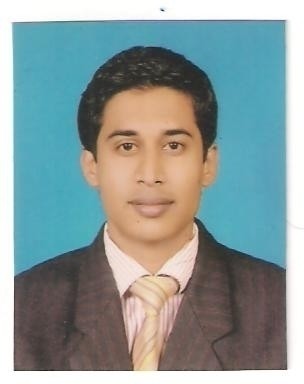 BADURDEENBADURDEEN.323962@2freemail.com   Visa Status: Transferable Visa with NOC       APPLYING FOR: AccountantObjective:I wish to apply and share the knowledge, experiences and analytical skills for the betterment of the organization, while enhancing my knowledge in the multidisciplinary area of my field of interest having becoming highly motivated and technically skillful in the same disciplines.qualifications:Successfully Completed Association of Accountant Technician (AAT-Sri Lanka)Completed 06 papers in Association of Chartered Certified Accountant (ACCA-UK)Reading for 3rd Year Exams in BSC (Bachelor of Business Administration)External Degree at University of Jayewardenepura, Sri Lanka Successfully Completed Diploma in Computerized Accounting.Successfully Completed Certificate in Microsoft Office.Successfully Completed Ordinary Level & Advance Level Experience:  Designation   : AccountantPeriod           : 12.01.2014 to 25.07.2016 Duties 	        :Manage day to day financial activities of  company (daily purchase, Petty cash, procurement part) Register of invoices with corresponding analytic & cost codes after approval by the Finance Manager.Prepare annual financial statement including Profit/Loss Account, Cash Flow, and Balance Sheet etc.…Communicate with local management and Head office to process the payments as per available cash flow.Prepare monthly bank reconciliation statements, to regularize Bank position with the Forecasted payments.Submitting monthly accounts to finance & administration manager before first week of following month.Prepare processing of general Staff/site staff Salaries and filing EPF, ETF, PAYE tax return on monthly basis.Preparation of Input output Tax schedules (VAT) and filling return on quarterly basis.Conduct annual Audit and answering the Audit QuarriesOrganization	:  Chaclate Sweet Company (P.O.Box 51855, Mangaf, Kuwait)      Designation	: Accountant      Period		: 10.04.2011 to 27-09-2013            Duties:Structure, grouping the entire price for of the product based on the cost sheet.Conducting monthly physical stock verification and cross check with available stock sheetRegister of invoices with the corresponding analytic & cost codes after the approval by the Finance Manager.Preparation of forecasted Budget and Cash Flows for the Short Term period Overall supervision of General Ledger, Payroll, Fixed Assets Management Module, Inventory Modulein ERP System till and including FinalizationPreparation of Report for Related party reconciliation and process payment status to the Management Liaison with auditors for interim and final audits and answering the audit quarriesScrutiny and liaison with banks, suppliers and clients with regard to receipt or release of payments as per given credit positions status or terms of payment or certificate supportSupporting Finance Manager  to close the monthly /quarterly accounts as per company     Procedure Organization	:  Auburn Travels (Pvt) Ltd (Colombo, Sri Lanka)      Designation	: Accountant      Period		: 01-02-2008 to 30.12.2010            Duties:Update the day to day transaction in to the day book (Receipts, Payments   Exchange order and Invoice)  Preparation of monthly bank reconciliation for several bank statements.Review of daily debtors position and taking operational decisions based on the company creditPreparation of Air Line  reports (Sales of tickets , Cargo and refunds )Dealing with banks , leasing companies , creditors in order to finalize the accounts on timeHandling head office petty cash expenses and checked the accuracy and pass relevant entries in to this accounts.Processing Payments for Air  Ticket Sales Agent and Head office expenses including  (writing Cheques and checking the source documents)Processing monthly staff salaries including (Basic salary ,EPF ,ETF, BATTA  and other  Allowances)Extracting annual trial balance, income statement and the balance sheet and answering audit quarriesLANGUAGE ABILITY:Excellent verbal and written communication in English, Arabic, Tamil and SinhalaSPECIFIC SKILLS:Excellent inter relation communication with staff.Excellent team PlayerCreative thinking Outgoing with a positive attitudeAble to work under pressurePersonal Information:Date of birth		:  20th May 1983Driving License	:  Valid Driving License in Sri Lanka Nationality		:  Sri Lankan MuslimGender			:  MaleVisa Type		:  Transferable Visa with NOCMarital Status		:  Married I hereby certify that all the information given above are true and correct to the best of my knowledge.  